Tuinsalade (6 tot 8 personen) 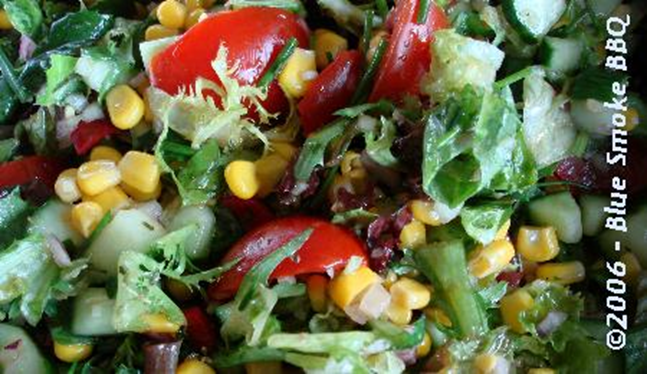 Ingrediënten: 1 komkommer in stukjes 300 gram groene sla of slamix 300 gr. maiskorrels 250 gram tomaat in stukjes ½ kop muntblaadjes gesnipperd 1 ui fijngesnipperd Dressing: 5 el. Olie 2 el. Witte azijn 1 tl. versgemalen peper ¼ tl. Zout 2 el. Rozemarijn (fijngesnipperd) 1 el. Dragon 1el. Salie 5 tenen knoflook Doen: Laat blikje mais uitlekkenMaak de dressing met de verse tuinkruiden Roer goed door elkaar en zet weg Was de komkommer, snijd overlangs door (niet schillen) en haal de zaadlijsten eruit met een lepeltje.Snijdt de halve komkommer in 4 repen en snijdt er kleine stukjes van. Was de tomaten , haal de zaadlijsten en het vocht eruit en snijdt in stukken. Was de muntblaadjes aan de stengel en leg apart. Munt is vrij kwetsbaar, daarom stroop en snij je de muntblaadjes liefst pas vlak voor het serveren zodat ze zo groen en vers mogelijk op het bord komen. Snipper de ui Meng de sla en groenten goed door elkaar in een ruime slakom. Vlak voor het serveren: Muntblaadjes van de stengel stropen en fijnsnijden. Roer de dressing nogmaals goed door elkaar en roer door de salade tot alles gelijkmatig verdeeld is.Gezond aanvallen! 